MINISTERIO DE JUSTICIA Y SEGURIDAD PÚBLICA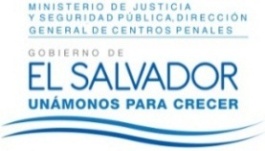 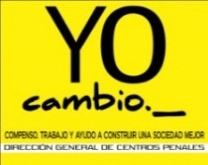 DIRECCIÓN GENERAL DE CENTROS PENALESUNIDAD DE ACCESO A LA INFORMACIÓN PÚBLICA7ª Avenida Norte y Pasaje N° 3 Urbanización Santa Adela Casa N° 1 San Salvador. Tel. 2527-8700Vista la solicitud del señor XXXXXXXXXXXXXXXXXX, con Documento Único de Identidad número XXXXXXXXXXXXXXXXXXXXXXXXXXXXXXXXXXXXXXXXXXXXXX XXXXXXXXXXXXXXXXXXX; quien solicita:“Costo por Interno en cuanto a alimentación (diaria y por cada tiempo de comida)”.Con el fin de dar cumplimiento a lo solicitado, conforme a los Arts. 1, 2, 3 Lit. a, b, j. Art. 4 Lit. a, b, c, d, e, f, g.  y Art. 71 de la Ley de Acceso a la Información Pública, la suscrita RESUELVE: Conceder el acceso a la información solicitada, recibida en esta Unidad por la Unidad correspondiente, art. 69 LAIP, en el sentido siguiente:El costo por cada tiempo de comida hasta la fecha es de 80 centavos de dólar de Estados Unidos de América ($0.80).	San Salvador, a las quince horas del día once de enero de dos mil dieciséis.Licda. Marlene Janeth CardonaOficial de Información.MJCA/cmlCosto de alimentación para privados de libertad por día.Costo de alimentación para privados de libertad por día.Desayuno$0.80Almuerzo$0.80Cena$0.80Costo total por día para cada privado de libertad$2.40